Publicado en Madrid el 09/10/2019 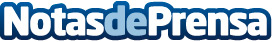 La campaña ‘El Fantasma de la EM’ llega por Halloween a Esclerosis Múltiple EspañaHasta el día de Halloween, el próximo 31 de octubre, se podrá formar parte del equipo de valientes dispuestos a derrotar al fantasma de la Esclerosis Múltiple en la nueva campaña ‘El Fantasma de la EM’. A través de esta propuesta original y humorística, Esclerosis Múltiple España busca recabar apoyos para impulsar la investigación de la enfermedad, y mejorar el día a día de quienes conviven con ella Datos de contacto:Esclerosis Múltiple EspañaEsclerosis Múltiple España (EME, www.esclerosismultiple.com) es una entidad sin ánimo de lucro declarada de Utilidad Pública, qu+34 914 410 159Nota de prensa publicada en: https://www.notasdeprensa.es/la-campana-el-fantasma-de-la-em-llega-por Categorias: Nacional Medicina Eventos Solidaridad y cooperación http://www.notasdeprensa.es